Пятый межпортальный поэтический конкурс «Остров сокровищ». Третий тур. Азия+Африка. Высшая лига =================1. Задание «Мастера поэтических приёмов». Азия. Таиланд. Муай-тай (тайский бокс)Краткое описание заданияЗадано семь поэтических приёмов и одно слово. Участник должен сочинить стихотворение: - либо использовав три разных поэтических приёма из заданных (они обязательно указываются в заявке игрока в специальном пункте); - либо использовав два разных поэтических приёма из заданных и заданное слово (разрешены изменения заданного слова по падежам, родам и частям речи; разрешены составные слова, содержащие корень заданного слова). Больше ограничений (тема и т. п.) нет. Заданные приёмы: полиптот (плока) анадиплозис (подхват) рефрен внутренние рифмы антономазия неологизм дактилические рифмы Заданное слово: солнцеСоответствие заданию проверяют ведущие во время приёма заявок.=== === === === === Произведение: 1-1. Про снегЗадание: стихотворение, в котором использовано 3 поэтических приёма из заданных или 2 приёма и заданное словоИспользованы приёмы: полиптот, анадиплозис, слово «солнечный»Про снег… и снова – неприкаян и колюч –слонялся снег под окнами моими,как будто потерял от дома ключ.А может, номера трамвайных линийне разглядел, бедняга: близорук –и ехал не ко мне, а так, по делуна пятом кольцевом за кругом круг,где солнечным желтком в скорлупке белойсветился запоздалый светофор:не выключил себя – рассеян крайне.А снег не спал, шагами мерил двор,то прислонялся вдруг к наружной рамеи, думая о чем-то, на стеклеписал и переписывал записки,записки – мне. И делалось теплей,и вспоминался кто-то очень близкий –колючий, неприкаянный - смолябессменную цигарку, так знакомоподкашливал и…Нежность – в горле комом –нежданная,незваная,моя.=== === === === === Произведение: 1-2. МетаморфозноеЗадание: стихотворение, в котором использовано 3 поэтических приёма из заданных или 2 приёма и заданное словоИспользованы приёмы: полиптот (плока), дактилические рифмы, слово «солнце»МетаморфозноеЯ не жду тебя, словно вещь – хозяина,Не шепчу ночами наивный вздор.Тишина беззубую пасть раззявила,Поглощая каждый бессонный вздох.В потолок смотрю, упиваясь гордостью,Что опять сумела ответить "нет".От ума на сердце сплошные горести,Только глупость ранит ещё больней.Да, мы оба тешим себя иллюзией,Виртуозно врём, не смотря в глаза.Угадай по голосу в трубке: злюсь ли я,Чуя твой нахальный, шальной азарт,Дорожу ли каждым таким мгновениемИли тихо, исподволь, жгу мосты,Постигая заново, неуверенноТо, что мнилось правильным и простым.Кто из нас ведомый – яснее ясного.Оглянувшись, ты бы заметить смог,Как меняюсь я – с каждым днём всё явственней.Мне теперь под силу решать самой:Стать в твоём театре тряпичной куколкойИли сбросить бремя банальных грёз?...Прежний страх раскрыт парашютным куполом.Обретя себя, я шагну вперёд,Воспарю над бездной бессмертным леммингом,Отыскав под солнцем иную явь...Лишь тогда с обидой и удивлениемТы поймёшь: тебя теперь жду не я.=== === === === === Произведение: 1-3. Условная линияЗадание: стихотворение, в котором использовано 3 поэтических приёма из заданных или 2 приёма и заданное словоИспользованы приёмы: дактилические рифмы, неологизм, антономазия, внутренние рифмы Условная линияТам, за долиной, условная линияДелит на части пейзажную целостность.Выше неё растекается синее,Ниже – цветное мазками рассеялось.Сверху по синему плавают белые –Ветролюбивые, неугомонные.Эти цвета, незатейливо гжельные,Радуют глаз чистотой и гармонией.Краски партера тревожат контрастами.Нет, не вписался в природное лоно я,Где на "полях" проливается красная,Блёкнет на вырубках вечнозелёная,Всюду кромешная чёрная множитсяИ в разноцветье врезается тенями.Кажется, будто гигантские ножницыКлацают в лапах закройщицы-темени...Осень идёт, спотыкаясь о надолбы*,По бездорожью в края тополиные.Золотом чёрное скрасить ей надо бы.А журавлям –  за условную линию,Клиньями в синее...*рельсы или бревна, врытые в землю, применяемые как противотанковое заграждение=== === === === === Произведение: 1-4. Мальчик на озереЗадание: стихотворение, в котором использовано 3 поэтических приёма из заданных или 2 приёма и заданное словоИспользованы приёмы: анадиплозис (подхват), неологизм, слово «солнечный»Мальчик на озереСквозь суматоху больничных буднейутром откроешь глаза и ждёшь:солнечный заяц придёт к полудню,к вечеру снова прольётся дождь. Так в заоконье весна фриволит – зайцы ярчают, грачи кричат!Тут каждый первый привычен к боли. (Верим, что каждый второй – крылат.)Медленно, медленно время тает.     Тает за ним нитевидный пульс: то ли сорвёшься за птичьей стаей, то ли останешься ждать июль.Я улетел золотистым утром в детство, в забытый давно рассвет: мальчик на озере кормит уток – как же нелепо я был одет!Лето, жара. Зацветают липы.Жадно, до спазма в груди, вдохнуть!Там, далеко, санитарка всхлипнет.Здесь – начинается новый путь…=== === === === === Произведение: 1-5. Не про ГошуЗадание: стихотворение, в котором использовано 3 поэтических приёма из заданных или 2 приёма и заданное словоИспользованы приёмы: полиптот, рефрен, дактилические рифмыНе про ГошуЗнаешь Гошу? Перепачканный углём,шапка лыжная с кокардою на нём,подойдет и сигаретку спросит вежливо.А за это тайну выдаст не одну:как отправлен был секретно на Луну,возвращаться не хотел домой, хоть режь его,но вернули по тревоге боевой…Голова его не дружит с головой.Он потом, слезу стирая, наплетёт,что на Марс уже готовится полёт –выжить можно, если взять пакет печеньица…Для таких крутых, отчаянных ребятесть за городом учебный спецотряд,говорит, замаскирован под лечебницу,там у каждого пароль и отклик свой…Голова у них не дружит с головой.Я к чему? Когда встречаюсь вдруг с тобой,то готов, как Гоша, в межпланетный бой.И рассказывать про подвиги в подробностяхтак и тянет (на плутонском языке),выдать шрам за марсианский (на виске),что по юности привёз из Брянской области…Обходи меня по улочке кривой.Голова моя не дружит с головой.=== === === === === Произведение: 1-6. Не пиши мнеЗадание: стихотворение, в котором использовано 3 поэтических приёма из заданных или 2 приёма и заданное словоИспользованы приёмы: дактилические рифмы, неологизм, слово «солнце»Не пиши мнеНе пиши мне о тех, что прочитаныв жигулях, в четвергах, на заре,для которых слова нарочитыеворовал из чужих словарей,и в бреду, в лихорадке неистовойоставался собою на треть.Те, кто были тобой перелистаны,не заставят меня стервенеть,закипать, словно жидкое олово,театралить, очерчивать грань.Ты не солнце, но всё-таки холодно,если долго бываешь офлайн.А придёшь – и до одури весело: потепление, щебет, капель.Мы играем в пиратскую версию«девяти с половиной недель»,как подростки, уже много месяцев,пусть за финишем – путь в никуда....Между нами сплошная нелепица,четверги, жигули, города.=== === === === === Произведение: 1-7. Спеши ловитьЗадание: стихотворение, в котором использовано 3 поэтических приёма из заданных или 2 приёма и заданное словоИспользованы приёмы: полиптот, анадиплозис, слово «солнце»Спеши ловить               … весна без конца и без краю…                                             А. БлокЖизнь идёт, понимаешь? Верней – бежит.Был ручей, а сегодня  – уже река.Ты забудь про вчерашние миражии про память-полынь, что всегда  горька.Снег растаял, стал прошлым. А  зимний деньЛангольерами* съеден – поди сыщи.Жизнь спешит, пробуждается. Ей не леньпробуждаться и буйствовать от души, не жалеть о минутах…  А ты бы смог?Я, наверное, нет. Но гляди – росткипробиваются к свету, чтоб вызреть в срок,не боясь холодов и ветров сухих.Мне бы тоже с лихвой доверять весне – пусть она, словно голый  птенец, слаба,и неспелое солнце  белей, чем снег.Но грешу  на судьбу: мол, во всём судьба...  Кто на удочку вьюгам попался раз,тот не может сорваться  легко с крючка.А в лесах зацветает кудрявый вяз и трава прорастает – свежа, дика.Ей неважно, что ты замерзал во льдах,ошибался, в потёмках блуждать привык.Вновь листвой покрываются города.  Города обновляются каждый миг:строят гнёзда грачи, облака текут,на карнизах опять голубей – не счесть.Вторишь Блоку: «Весна без конца…» и тутбудто щёлк –  понимаешь: сейчас ты здесь,в настоящем. Живёшь! Воздух влажен, прян,рыжий кот на скамье, словно царь, лежит.Небо синее – дремлющий океан.И до лампочки прошлые миражи.Жизнь бежит – ощущаешь, спешишь ловить(май прошёл и умчался невесть куда).…Как звенят распроклятые соловьи!.. –благодать!______Ланголье́ры  – это вымышленные существа, которые уничтожают прошлое и вместе с ним всё живое вокруг, в  одноимённой повести американского писателя Стивена Кинга.=== === === === === Произведение: 1-8. злобувьЗадание: стихотворение, в котором использовано 3 поэтических приёма из заданных или 2 приёма и заданное словоИспользованы приёмы: анадиплозис (подхват), неологизм, слово «солнце»злобувьпо различным опросам «Туфли на набережной Дуная» признаны самым трогательным памятником в мире... ________________я однажды увидел страну Невойну, город тихих шагов, город божьих коровок. там качели – крылаты, больницы – без крови. Босоножье – так жители звали страну. там божественно мирное время течёт, без набатов и взрывов, кусачей тревоги. я заметил всего лишь один недочёт: почему-то все дети в стране – босоноги.босиком скачут в классики девочки тут,тут босую чечётку бьют мальчики ловко. беззаботно-смешливые лица не врут. Босоножье – страна без войны и шнуровок. но причина, что нет босоножек и кед – не погода и бедность, а прошлые раны. этот рай… эти жители… дети... ох, нет:   мне мерещится будто я видел их ранее.за воротами с надписью: «Arbeit macht frei», в отделении ада. в отсутствие бога полосатый барачный стоит антирай, и колючее солнце, и обуви много.там одежда не в клетку, но клеточен быт,смерть, как утренний душ, обернулась привычкой. кто сегодня не в стельку, тот завтра забыт. люди – злу на растопку, сгорают, как спички.память тянется дратвой, непрочная нить.  но ответьте без пафоса, долгих сентенций:как вообще что-то делать, писать, говорить после тысячи детских ботинокОсвенцима…=== === === === === Произведение: 1-9. Паки и паки…Задание: стихотворение, в котором использовано 3 поэтических приёма из заданных или 2 приёма и заданное словоИспользованы приёмы: рефрен, полиптот, слово «солнцем»Паки и паки…Чего тебе надобно, старче?земная уступчива твердь,душа то смеётся, то плачет, то хочет куда-то взлететь.Чего тебе надобно, старче: угодья, скотину, барыш?плоть зарится, требует, алчет…зачем ты бездушно молчишь?Чего тебе надобно, старче?за солнцем приходит луна,звезда со звездою судачит,соль истины вкусом темна.Чего тебе надобно, старче: сказаний, заветов, любви?счёт будет немедля оплачен,ты только тариф назови.Чего тебе надобно старче: побоищ, дуэлей, коррид? жизнь кажется чище и ярче,пока ты другим не убит.Чего тебе надобно старче? Катарсис и бремя страстей?Ответ был негромко звучащим: – Твоих неразумных детей.=== === === === === Произведение: 1-10. КукушечкаЗадание: стихотворение, в котором использовано 3 поэтических приёма из заданных или 2 приёма и заданное словоИспользованы приёмы: дактилическая рифма, анадиплозис (подхват), слово «солнце»КукушечкаЧто повадилась в наш садик, кукушечка? Ах, кукушечка, сутулая, серая… Причитаешь жалко ты, по-старушечьи, Будто мы тебе обидное сделали. Смотришь зорко, смотришь хищно на гнёздышки. В этих гнёздышках птенцам нет спасения. Как погладит солнце ласково горлышко, Так давай стонать кукушка весенняя. Пожалеть бы нам тебя, только ведомо, Знамо, ведомо твоё одиночество! Всё кукуешь целый день надоедливо.  А почто растить детишек не хочется?  Одиночество твоё – ложь великая, Ложь великая, под горем сокрытая. Ты не жалоби печальными криками, Не летай сюда, убогая, хитрая. А лети себе в лесочек берёзовый, В лес берёзовый, где ельник по краешку. И не жди, что проливать будем слёзы мы, Заприметив, как от нас улетаешь ты. Там живи себе, считай годы мнимые, Годы мнимые, что чёрным помечены. …Назовёшь кукушку ласковым именем – И получишь смертоносного птенчика.=== === === === === Произведение: 1-11. КартинаЗадание: стихотворение, в котором использовано 3 поэтических приёма из заданных или 2 приёма и заданное словоИспользованы приёмы: полиптот, анадиплозис, слово «солнечных»КартинаАбстрактную картину из красок тьмы и светатворит миров Создатель, невидимый извне,за веком век рождая туманные сюжеты,туманные сюжеты на давнем полотне.Среди штрихов безмолвных часть таинства картиныпульсирует, взрывая творенья долгий сон,не веря, что восходы светила беспричинныи что вершитель судеб – бесцельный ход времён.Творец, взглянув случайнона странный мир людей,в сюжет добавил тайныи солнечных лучей.=== === === === ===  2. Задание «Необычный эпиграф». Азия. Иран. РубаиКраткое описание заданияЗаданы пять небольших стихотворных текстов (в форме, традиционной для страны). Участнику нужно: - либо взять один из пяти заданных текстов и поставить его в эпиграф; - либо сочинить самостоятельно стихотворный текст для эпиграфа в форме, традиционной для страны; - затем нужно сочинить конкурсное произведение (с таким эпиграфом). Форма, жанр, размер конкурсного стихотворения условиями задания не оговариваются. Главное, чтобы эпиграф соответствовал заданию, а конкурсное стихотворение - заявленному эпиграфу.Формальные условия для сочинённых эпиграфов: четверостишие, рифмовка aaba, ямб. Ведущие проверяют формальное соответствие заданию (эпиграф из заданных текстов или эпиграф, сочинённый согласно формальным правилам традиции). По критерию «Соответствие заданию» жюри оценивает органичность результата, т. е. насколько всё вместе (эпиграфы-цитаты и сам текст произведения) смотрятся органично.Если при прочтении возникает ощущение "А к чему там вообще этот взятый участником эпиграф-цитата? Каким образом это связано с текстом произведения?", то это несоответствие заданию (оценка 0).ВНИМАНИЕ! Если под эпиграфом НЕ указан автор, то этот эпиграф сочинён самим участником (в заданной форме), а подписи там нет, так как это нарушит анонимность произведений.Судьям было сказано: пожалуйста, не снижайте оценки за "неправильное оформение эпиграфа", если не указан автор слов.=== === === === === Произведение: 2-1. Знайки в Несолнечном городеЗадание: нужно оценить органичность результата, т. е. насколько всё вместе (эпиграф и сам текст произведения) смотрятся органично.Знайки в Несолнечном городе   Тот, кто следует разуму, – доит быка.    Мудрость нынче убыточна наверняка!    В наше время доходней валять дурака,    Ибо разум сегодня в цене чеснока.    Омар Хайям (перевод Г.Плисецкого)День будет сер и бесповоден. Весь: от звонка до звонка.Знайкам в Несолнечном городе стыдно валять дуракаВ тесном, обшарпанном офисе, где замогильная тишь.Время, куда ты торопишься? Время, зачем ты стоишь?Боже, куда же мы катимся – в ту ли кромешную тьму? –Если за чёрные пятницы знайки готовы к ярму?Верный ли рай мы построили из социальных сетей,Если кредитной историей мамы пугают детей?Мнения тлением тронуты. Души терзает озноб.Тихие омуты ноутов нас превращают в ослов,Что у баранов-начальников клянчат морковку и кнут,И до финала печального спины старательно гнут.Знайки давно оболванены – жизнь их побила ключом.В «дурке» ли, в пьяной нирване ли – ныне им всё нипочём,Заживо списанным в овощи, намертво глухонемым.День будет пуст и беспомощен. Как и другие за ним.=== === === === === Произведение: 2-2. КатарсисЗадание: нужно оценить органичность результата, т. е. насколько всё вместе (эпиграф и сам текст произведения) смотрятся органично.Катарсис         Какой бы умной ни казалась сутра,         Ты сам живи уверенно и мудро.         Какой бы длинной ни казалась ночь,         Не сомневайся, что наступит утро.Бывают дни, что хочется завытьБездомным псом, забытым даже богом,Когда все чувства прочие мертвы,Лишь безнадёга давит, безнадёга.Никто не в силах чем-нибудь помочь,И солнце в тучах скрылось виновато,Эх, задержать бы, отодвинуть ночь,Но день фатально катится к закату.А ночью новый беспощадный враг -Бессонница. Подушка словно камень,И сон предательски нейдёт никак,И бредишь, стиснув голову руками,И не вмещает скрюченную плотьПрокрустом изготовленная койка.Не одолеть тоску, не побороть.Невыносимо всё, невы… Постой-ка!Так вот же, рядом, самое оно!Четыре слога, в тему стопудово!Спасительной соломинки бревно -Единственное, правильное слово.И хочется скакать до потолка:Придумал. Сам. Чужого не ворую.Гип-гип ура! – закончена строка,И можно приниматься за вторую.И где тоска, хандра и прочий сплин?Я молодец, я гений, сукин сын!=== === === === === Произведение: 2-3. Удачи, миленькийЗадание: нужно оценить органичность результата, т. е. насколько всё вместе (эпиграф и сам текст произведения) смотрятся органично.Удачи, миленькийПохожа наша жизнь на долгий странный сон.Срок,  данный каждому, мы отбываем в нем. Не все желающие перейдут границу - В жизнь попадают только те, кто был  рожден…                                                         (эпиграф)Из тысяч толстых и худых, высоких, маленьких;в пентхаусах, на площадях и на завалинках;неугомонных и тихонь, раззяв и собранных,Ее я выбрал - за глаза (такие добрые),за нежный голос, звонкий смех, на щечках ямочки…Ее, которую назвать приятно   мамочкой…Вход приоткрыв в земной портал, толкнув несильненько,сказали мне: «Пора! Лети. Удачи, миленький! «Какой ребенок?  Я женат. Тебя касаемо,проблема эта, как и все, вполне решаема».Бойфренд купюры отсчитал на столик.  Далее… Она растерянно зашла в дверь абортария…Анестезия, яркий свет… Врачам  плоть вверена…Кровавый сгусток на поддон… Режим конвейерный…Профукал я свой номерок, на жизнь мне выданный -Ее я выбрал, но меня…  Она не выбрала…=== === === === === Произведение: 2-4. Раскрутилась шутихой молодостьЗадание: нужно оценить органичность результата, т. е. насколько всё вместе (эпиграф и сам текст произведения) смотрятся органично.Раскрутилась шутихой молодость                                     Ты обойден наградой? Позабудь.                                     Дни вереницей мчатся? Позабудь.                                     Небрежен Ветер: в вечной Книге Жизни                                     Мог и не той страницей шевельнуть...                                                                            /Омар Хайям/Раскрутилась шутихой молодость -И послушно легла у ног.Я гуляю по парку с молотом,Выправляя холсты дорог.А вокруг, что ни шаг, то рытвина,Левым глазом кошусь в кедрач,Где скучают, не в силах рыпнуться,Колесницы моих удач.Понемногу врастаю в землю яИ бессильно гляжу на них.Это лошади в бликах зелени Или отблеск былых шутих?Подбегают ребята бравые, Колесницы мои берут,Колесят с утреца дубравами,Обдирая древес кору.У залива четыре статуиСтерегут золотой песок.Видит бог, я сойду за пятую,Но свистит надо мной лассоИз такого-сякого, разного,В чём ошибся по жизни я.В кругосветку под флагом праздникаУплывают цепочки яхт.А меня до святой околицыДоведёт ли мятежный дух?Рассыпаются колокольницыПереборами за версту,Возвещая победу хаосаВ равнодушно изъятом сне.Мне бы ветер во славу паруса,Только ветер затих во мне._____________________________________________________                                   * Шутиха - род вращающегося фейерверка=== === === === === Произведение: 2-5. ВеснаЗадание: нужно оценить органичность результата, т. е. насколько всё вместе (эпиграф и сам текст произведения) смотрятся органично.Весна     Ты обойден наградой? Позабудь.      Дни вереницей мчатся? Позабудь.      Небрежен Ветер: в вечной Книге Жизни      Мог и не той страницей шевельнуть...                Омар Хайям (перевод И. Тхоржевского) До рассвета снег, а потом - дожди,Мир простужен - вечное ОРЗЕсли вправду Всевышний сказал " Плодись!"Это было не знаю где, но не здесьСтарый сад - ни листика, ни цветка.Старый дом, кряхтя, расправляет дверь,Проплывают грязные облакаВ первозданной утренней синеве.Повезло родиться, не повезло,Не судьба... Ненужное - зачеркнуть.А в печи томится душистый плов,И часы нарушили тишину,На подушках вышиты петухи,Хорошо просыпаться под хруст пружин!Старый дом. Окно. Силуэт ольхи...На дворе - апрель. Время года - жизнь.=== === === === === Произведение: 2-6. В каком бы краю...Задание: нужно оценить органичность результата, т. е. насколько всё вместе (эпиграф и сам текст произведения) смотрятся органично.В каком бы краю...     В каком бы ты краю ни обитал,      Какую бы нужду ни испытал,      Не дай пропасть сокровищам бесценным,     Которые хранит твоя мечта.Сто двенадцатый. С электрички схожу на берегНеизведанный, где некошеная трава,Где в дозревшей грязи мог уверенно сгинуть Беринг,Не найдя почет и заветные острова.Принимает хозяйка заботливо и радушно,Будто знала, что нынче явится гость, и вот – Хоть и скромный, но очень душевный и сытный ужин.– А у вас – замечаю, – ведь кто-то еще живет?– Да. Сынок. Только он обучается в интернате...Сами знаете, тут совсем не осталось школ.Послезавтра, даст бог, как обычно приедет на день...А позволит погода – и вовсе придет пешком.Он немного рисует... – Покажете?– Буду рада,Только стол оботру, чтоб на чистое положить...И приносит застенчиво кипу простых тетрадок.Открываю – а там иллюстрации, чертежи...– Я примерно такие видел у Леонардо!..– Это кто?– Да Винчи.– Разве? Да где же нам...В институт ему надо, я знаю. Наверно надо...Так-то он по ученым книжкам проходит сам...Пролистав золотые рукописи до корки,Засыпаю с трудом к утру, на краю стола.Я хочу подождать мальчишку – неважно, сколько.Рассказать и ему, и другим про его талант.И помочь, чем смогу – деньгами или советом,Чтоб мечта, как звезда, манила его наверх...Сто двенадцатый неизведанный километр. Полустанок. Планета Земля. Двадцать первый век.=== === === === === Произведение: 2-7. Вкус словаЗадание: нужно оценить органичность результата, т. е. насколько всё вместе (эпиграф и сам текст произведения) смотрятся органично.Вкус слова      Прелестна пери, но капризна, озорна,      Чтоб выбрать милого – оценит дар Зейнаб:      И тюк с шелками, подношенье пехлевана,       И песнь поэта, что прольёт его зурнаНаряден сад, сплошь заткан цветниками.Созвучье  ароматов в нежной гамме.Блестит зелёной кроной мушмула, Склонившись над ручьём, что лижет камень.А дева там грустна, хозяйка виллы, Смятение души её томило – Богатых женихов сулит молва,Но ей загвоздку предрекла сивилла.В награду запросила горсть динаровИ нагадала, сидя под чинарой:Кто даст бакшиш, что сладок, как халва – Тот и жених, чей правильный подарок.Один батыр шлёт жемчуг и алмазы, Рулон ковров с орнаментом Шираза,Но не надкусишь их – не пахлава.И дева возвращает дар с отказом.…Садовник молодой не ведал это.Растил цветы, срезал их на букеты Для девы, что его мечтой была,Но не посмел сказать: ведь был поэтом.Страдая от любви, не знал покоя,Среди  гвоздик, нарциссов и левкоев,И между роз… выращивал слова, Их пестуя заботливой рукою.Напитанные сладостным нектаром,Слагались строки, наполняясь жаром –  В них к деве той медовая хвалаСлегка смущённо излучала чары.…Струятся песни о любви по саду, Но дева не находит в них усладу.В романе не закончена глава: Вкус слова ей неведом – вот досада.=== === === === === Произведение: 2-8. СолоЗадание: нужно оценить органичность результата, т. е. насколько всё вместе (эпиграф и сам текст произведения) смотрятся органично.СолоЧтоб мудро жизнь прожить, знать надобно немало, Два важных правила запомни для начала: Ты лучше голодай, чем что попало есть, И лучше будь один, чем вместе с кем попало.         Омар Хайям (перевод О. Румера)Дразнит звенящая смехом гитара,Ритмы фанданго для огненной пары.Локон свернулся скрипичным ключом. Страсть в пируэтах, любовь ни при чём... Боль сквозь улыбку едва различима, Не танцевать – ни малейшей причины.Музыка стихла, кивок и поклон.Ты равнодушно сказала: "Не он"... Яркое платье и туфельки на пол. Вдох пропускает измученный клапан. Больше не слышно синкоп кастаньет, Сил притворяться ликующей нет. Солнце садится за кряжистой кручей. Время для соло, для дивной качучи – Волосы в узел упруго скрутив, В танце прожить  одинокий мотив.=== === === === === Произведение: 2-9. О наградахЗадание: нужно оценить органичность результата, т. е. насколько всё вместе (эпиграф и сам текст произведения) смотрятся органично.О наградах                                       Ты обойден наградой? Позабудь.                                       Дни вереницей мчатся? Позабудь.                                       Небрежен Ветер: в вечной Книге Жизни                                       Мог и не той страницей шевельнуть...                                                                       Омар Хайям Подростковая дружба не терпит частицы «бы»:мы с Алёнкой – подружки, она мне почти сестра.Поступали вдвоём после школы, отбросив страх, во второй медицинский – хотелось врачами быть.У Алёны и деньги, и связи: отец – хирург,и по маминой линии дядька – отличный врач.Ей – театры, кино, рестораны, а мне – хоть плачь:книги, лекции, клиники – в списке моих подруг…Не успела заметить – полжизни промчалось… жуть!Ни семьи, ни детей, но смиренно несу свой крест.Оперирую много, рискую – не жду чудес.Я в Морозовской детский хирург, чем давно горжусь.У Алёны и должность, и степень, и воз статей:в управлении с этим попроще – известный факт.У меня из «наград»  – седина, диабет, инфаркт…и альбомы рисунков спасённых чужих детей.=== === === === === 3. Задание «Обычаи и особенности»: Африка. ТанзанияКраткое описание заданияПриведён пример какого-то обычая или особенностей страны. Согласно этому придуманы три условия для поэтического произведения. Все три условия должны быть выполнены в конкурсном произведении, это проверяется ведущими. Вдохновлено цитатами: "Общий стиль жизни танзанийцев можно охарактеризовать двумя фразами - "акуна матата" ("нет проблем") и "поле-поле" ("спокойно", "не торопясь"). Этими фразами можно описать отношение танзанийцев ко всему окружающему. Обслуживание в ресторане или турбюро крайне неспешное. Если танзаниец сказал "одну секунду", то это может значить и 15 минут, и полчаса. При этом на все попытки поторопить их местные жители лучезарно улыбаются и продолжают действовать в неторопливом ритме. Как-то влиять на это бесполезно, нужно просто смириться и попробовать самому жить в этом ритме... Взрослых женщин в Танзании часто называет по имени их первого ребенка, что иногда вносит в общение определенную путаницу. Например, после рождения мальчика по имени Джума или девочки по имени Кристина, их мать будут называть Мама-Джума или Мама-Кристина..." В конкурсном произведении должны быть:- упомянут или действовать любой родственник женского рода (жена, мама, сестра, тётя, бабушка, сваха, тёща и т. д.); - упомянуто одно из дел, относящихся к сервису/обслуживанию клиентов в любом виде/роде деятельности; - упомянут какой-то промежуток времени (секунда, неделя, месяц, год, век).Соответствие заданию проверяют ведущие во время приёма заявок.=== === === === === Произведение: 3-1. Заглушить тишинуЗадание: стихотворение, в котором упомянуты три соответствующих заданным условиям объекта Упомянуты объекты: дочь, шьёт накидку… мне портной, минуты, дни, неделиЗаглушить тишинуШьёт накидку из крепа, без всяких причуд,Мне портной, до зари мастерской не  закрыв.С воспалённой,  бессонной  свечой я лечуВ бездну боли, сорвавшись лавиной с горы...Так тягуче и медленно тает закат,Капли света роняя в остывший песок.И волна, в предвечерье лиловом легка,Ловит в тонкие сети Луны колесо.В безмятежном мерцании водная рябьСеребрится чешуйками-бликами снов -Снов, где ты, бесконечную ласку даря,Жизнью был  – и моей кареглазой весной.  Мне теперь не хватает ни дней, ни недель,Ни летящих в глубины печали минут,Чтобы разум смирился, привыкнув к беде,Чтобы просто в себе заглушить тишину…Ты, как сумерки зыбкие, гаснешь вдали,Ни рукой, ни молитвой тебя не спасти.И забыть обречённое сердце велитТак внезапно оборванный счастья мотив… Но бесшумно крадётся в ночной темноте,Отрывая от звёздного неба лоскут,Дочь Луны – длиннопалая чуткая тень,Чтоб забрать у меня и печаль, и тоску…=== === === === === Произведение: 3-2. МамбаЗадание: стихотворение, в котором упомянуты три соответствующих заданным условиям объекта Упомянуты объекты: дочка, внучка; вязание для продажи, колдовство вуду за плату, доктор; день, год.МамбаДушно, и плавятся пальмы, бросая теньЧерной старухе на спицы и шарф недлинный.Молча в качалке она коротает день.Призраки пляшут в блестящих глазах-маслинах.Сын к ней заглянет и ноет, забрав товар:Климат не тот, на вязанье худы продажи.Вот непутевый… Но хоть притащил сигар.Мамба Джезайя не слушает – вяжет, вяжет…Нитки цветные свивают за рядом ряд,Спутаны хитрым узлом чудеса и судьбы.К хижине с пальмовой крышей, весь год подряд,С курицей или с монетой плетутся люди.Средняя дочка кричала: «Желаю жизньВ доме заводчика!». Дура, да как откажешь?Бьёт он её да гуляет, хоть плачь, хоть злись.Мамба Джезайя не плачет и вяжет, вяжет…Масса-плантатор боится зайти в жильё.«Мамми!» – окликнет от двери и еле дышит.Рико-надсмотрщик однажды кнутом её…Вскоре, синея, орал, так, что мертвый слышал.Белый помнется на солнце, заглянет внутрь:Связками жабы коптятся в дыму очажном.Вот бы удачи купить на игру да дурь.Мамба Джезайя не любит, но вяжет, вяжет.Внучка подсядет и пробует шарф связать –Петли скользят на капризных и вертких спицах,Странные образы пляшут в больших глазах,Только она не молчит – свиристит, как птица:«Вырасту – сделаюсь доктором в Порт-о-Пренс. Даже словечка никто поперёк не скажет.Крыльями поезд качнет в синеве небес»…Мамба Джезайя не верит, но вяжет, вяжет…-----------Мамба – жрица вуду.=== === === === === Произведение: 3-3. Новый ковчегЗадание: стихотворение, в котором упомянуты три соответствующих заданным условиям объекта Упомянуты объекты: сестра, стрижёт овец и руном торгует, несколько летНовый ковчегС теми, кто хочет плыть, разговор короткий –Нам никуда не деться с подводной лодки.Полный вперёд! Но кажется путь обратным.Каждый здесь – Божья тварь, без сестёр и братьев:Звери по парам, люди – поодиночке.Семь миллиардов нас, и ковчег не прочен.Мне говорят: смириться, привыкнуть надо,Мы уплываем в рай прямиком из ада,Несколько лет терпи, обещаньям внемли,Новые люди новые ищут земли.Прежняя вера в душах давно остыла.Это всё будет, или всё это было?Кто-то стрижёт овец и руном торгует,Кто-то открыл пекарню и мастерскую,Кто-то – ломбарды, бары, ларьки, бордели.Свежие люди в ветхозаветном телеСнова полюбят Бога, потом забудут,Снова придёт Христос и предаст Иуда.Это всё было, или всё это будет?=== === === === === Произведение: 3-4. Синдром разлукиЗадание: стихотворение, в котором упомянуты три соответствующих заданным условиям объекта Упомянуты объекты: супруга, стучатся в двери молочник и разносчик пиццы, неделяСиндром разлуки               Ищу тебя за гранью ожиданья…              За гранью самого себя…             Я так тебя люблю, что я уже не знаю            Кого из нас двоих здесь нет…                                           Поль ЭлюарСиндром разлуки – краски потускнели, Размыты ноябрём необратимо.Растрёпанные вороны-неделиРоняют перья, пролетая мимо.Не те стучатся в двери ежедневно:С утра – молочник, днём – разносчик пиццы,Но только не родная королевна...Мечтаю на мгновение забыться.За гранью снов, за гранью ожиданий Бессилие затягивает в омут.Сюжет романа театрально давний –Супруга, разлюбив, ушла к другому.Рисую ей ажурный мост в картине – Над камнепадом слов и над разлукой.Рисую небо васильково синим,Прислушиваясь к шорохам и стукам…Вошла... Влекущим ароматом амбрыЗаполнила и оживила залу.Бегу навстречу… Но давно пора быСмириться с грустной ролью Элюара*И вклиниться во мрак чернильной ночи,Фантомные химеры заливая…Картина чёрной тушью кровоточит.Со мной лишь тьма,но эта тьма – живая…_________________________*От Поля Элюара ушла жена=== === === === === Произведение: 3-5. МаисЗадание: стихотворение, в котором упомянуты три соответствующих заданным условиям объекта Упомянуты объекты: бабушка, рикша возит, минутаМаисОчень давно - точной даты, простите, не помню - Было лишь небо и скалы пустынные снизу.К ветхой лачуге по небу, как будто по полю,Бабушка бога носила початки маиса.Но уронила их. Зёрна рассыпались щедро.От огорчения женщина крикнула гневно.И, пролетев по земным необжитым пещерам,Эхо откликнулось хохотом первой гиены.В небе маис раскатился всего за минуту.Жёлтое семя собрать не получится вместе - Сложится то в кабана, то в дракона как будто,То прорастает десятками жарких созвездий.Правда, теперь по краям кукурузных плантацийМаленький рикша с лицом отрешённым и плоскимВозит старуху. И вслед продолжает смеятьсяВыводок новых гиен в первобытных полосках.=== === === === === 4. Задание «Два в одном». Африка. Египет. «Загадка Сфинкса»Краткое описание заданияОпять-таки ассоциируясь от обычаев/особенностей страны придуманы два условия, жёстко связанные между собой. Оба условия должны быть выполнены в конкурсном произведении, это проверяется ведущими. Цитата: "– Стой, где стоишь! – закричал Сфинкс. – И скажи мне – если тебе дорога жизнь, – что за существо ходит на четырех ногах утром, на двух днем и на трех вечером? – Я знаю, – наконец сказал Эдип. – Ответ – человек. Утром, когда он ребенок, он ползает на четвереньках. Днем своей жизни он ходит прямо на двух ногах. А когда он стареет, вечером, передвигается, опираясь на посох..." В стихотворении обязательно должен быть вопрос (вопросительное предложение). В стихотворении обязательно должен быть дан понятный ответ (под "понятный" мы подразумеваем, что читателю ясно, что это именно ответ на заданный вопрос).Соответствие заданию проверяют ведущие во время приёма заявок.=== === === === === Произведение: 4-1. ЭкзистенциальноеЗадание: стихотворение, в котором присутствует вопрос (вопросительное предложение) и ответ на него Присутствует вопрос: зачем?ЭкзистенциальноеПетрович умер и однажды встретил Бога:тот шел по Раю не спеша своей дорогой.Петрович, сделав шаг вперед, спросил несмело:- Скажи, Господь, зачем я жил на свете белом?Зачем я мучился, страдал, считал потери?Зачем любил, зачем стучал в чужие двери?Растил детей, терял друзей, встречал рассветы,и вот я умер… Объясни, зачем все это?Господь промолвил: - Вечно вам неймется, души!Ну ничего, я не сержусь, отвечу. Слушай:ты помнишь семьдесят седьмой? Начало лета.Командировка в Уренгой. Ты вспомнил это?Как вышел в тамбур покурить на сон грядущий?- Воспоминанья – будто нить, Благий и Сущий!Идя за нитью в пустоту, я вспомнил поезд.Там человек шагнул во тьму – я хвать за пояс!Порвал пиджак, плечо зашиб. Втянул обратно.И съездил в ухо от души! Ну, для разрядки.Потом мы выкурили с ним по сигарете…- Ну вот, - кивнул устало Бог, - как раз за этим.=== === === === === Произведение: 4-2. СпасателиЗадание: стихотворение, в котором присутствует вопрос (вопросительное предложение) и ответ на него Присутствует вопрос: «Друг, не много ли на себя берёшь?»Спасатели                                      В семье душевнобольного все немного сумасшедшие.                                                                                     Из наблюдений психиатраОн работал спасателем – или спасителем – чёрт его разберёт.Говорил, раньше были Иисус да апостолы, а теперь вот его черёдловить заблудшие души, упавшие с края нашей плоской земли,поднимать их с колен, ставить на ноги, прилипшую грязь соскоблив.Когда его спрашивали: «Друг, не много ли на себя берёшь?»«Больше некому, – отвечал, – да и скучно, а мне невтерпёжусмирять рептилоидов, тьму расцвечивать, отводить потоп».И потоп непременно случался – в стиралке отказывал аквастоп.А жена спасателя – или спасителя – давно привыкшая ко всему,непотопляемая и пережившая взрывы солнца, дурдом и чуму,невыплаченные кредиты и отчуждение повзрослевших детей,запивала кефиром снотворное и видела, как он идёт по воде.И бежала вслед, задыхаясь от страха, что в этот раз – всё всерьёз.Не мигая, смотрели с небес мириады неназванных звёзд.Ни спасательной станции, ни круга… и всё опять безнадёжно мертво…Он работал спасателем. Или спасителем. А она спасала его.=== === === === === Произведение: 4-3. Марсианская хроникаЗадание: стихотворение, в котором присутствует вопрос (вопросительное предложение) и ответ на него Присутствует вопрос: есть ли жизнь на Марсе?Марсианская хроникаПесок раскаляется днём, а ночами стынет,Проносится ветер мимо, свистя и воя.По слухам, моря на Марсе — та же пустыня,Не водится в ней как будто ничто живое.Не знать на вопрос ответа — такая мука,Марс красным глазком мигает нам с небосвода,Расскажет о тайнах чужой планеты наука,Довольно терзаться, спросим у марсохода,Сейчас всё узнаем, друг, погоди, не парься,Услышав ответ, не капризничай и не хмурься.— Скажи, Оппортьюнити, есть ли там жизнь, на Марсе?— Науке о том неизвестно, наука не в курсе.Пустыню преодолеть от края до краяИ жизнь обнаружить мне, увы, не дано.Я долго служил Земле, теперь умираю,Ресурс мой почти на нуле и вокруг темно.=== === === === === Произведение: 4-4. Мадонна ЛиттаЗадание: стихотворение, в котором присутствует вопрос (вопросительное предложение) и ответ на него Присутствует вопрос: «…что держало тогда неотступно рядом – у холста, где прикрывшая веки мать кормит грудью младенца с недетским взглядом?»Мадонна ЛиттаЛет семи или вроде того, придяв Эрмитаж, я могла простоять час битый –после зала, где мумии египтян,перед золоторамной Мадонной Литта.И сестра говорила: «Пойдем уже!Посмотри только – солнце в окне какое!»Но другое окно и другой сюжетнаполняли чудесным меня покоем.И с тех пор мне хотелось всегда узнать,что держало тогда неотступно рядом –у холста, где прикрывшая веки матькормит грудью младенца с недетским взглядом?И художник сказал, что разгадкой свет –отовсюду он бьет, неземной творящеэту сцену, пронзая плетенье лентили детские пушкинские кудряшки.А психолог писал, что щегол в рукеу ребенка – играет со зреньем в прятки:то игрушкой замрет и начнет тускнеть,то пичугой живой поглядит украдкой.И недавно историк нашел истокоткровенья да Винчи: непостижимоповторяет фигур очертанье тофреску древних христиан в катакомбах Рима.А когда я качала своих детей,мне понятнее стала судьба бастарда –и что было тягчайшею из потерьразлученного с матерью Леонардо.И Мадонна, цветение совершенств,тайно видит: в Кло-Люс опустили шторы,и душа живописца к родной душеулетает щеглом в голубые горы.Кло-Люс – замок во Франции, где жил, работал и скончался Леонардо да Винчи.=== === === === === Произведение: 4-5. Младший братЗадание: стихотворение, в котором присутствует вопрос (вопросительное предложение) и ответ на него Присутствует вопрос: Для чего мне нужен брат?Младший братДля чего мне нужен брат?Я совсем ему не рад —Отнесли б его обратноИ оформили возврат!Он ничем не знаменит!Может, брата заменитьНа солдатиков и спиннинг,На моторчик и магнит?Дрыхнет днями напролёт —Говорят, что он растёт,А проснётся — завывает,Словно турбовертолёт.Я придвинул к люльке стул,Брат агукнул и мигнул,Ухватил меня за палец,Улыбнулся и зевнул.Я подумал:— Пусть растёт,Нужен мне второй пилот, С братом вместе мы построимСамый звёздный звездолёт!=== === === === === Произведение: 4-6. РубежЗадание: стихотворение, в котором присутствует вопрос (вопросительное предложение) и ответ на него Присутствует вопрос: Когда?РубежСудьба насмехается, снова вставая в позу, Небрежно меняет местами рога и нимб.Ведь есть в языке равнодушное слово «поздно», Другие теряют значение рядом с ним. Оно заставляет храбрейших дрожать от страха,Нахлынувший ужас ни выжечь, ни приручить.Надежда как будто бы есть, но почти абстрактна: «Четвёртая стадия», – скажут тебе врачи.  Всё кажется глупым, как споры о высшем смысле, Как письма, когда уже выехал адресат. Пугающей редкостью незатяжных ремиссий Отныне тебе представляются чудеса.И жить бы, как зверю – дыханием верхним чуять, Спешить бы по следу, в ненужное не вникать. Ты молишь кого-то и ждёшь постоянно чуда, Но лишь не внезапного, словно теракт, звонка.Так хочется больше не помнить касанья трубки –Звонящий безжалостен, он никогда не врёт. Предутренний сон на поверку бывает хрупким, Как тронувший лужи непрочный осенний лёд. Но мир сновидений почти ничего не значит, Он видится сквозь непрозрачную пелену.Там тают границы, там время течёт иначе,И можно его по желанию повернуть, Тогда не пришлось бы о многом жалеть...Но, впрочем, Ты сможешь почти безучастно спросить: «Когда?»Услышать в ответ чуть усталое: «Этой ночью»...И тьма разольётся по комнатам, как вода. Но сколько ни лги: всё проходит и время лечит,  – Не выйдет уйти от проклятого рубежа,Когда одиночество грузом легло на плечи, И сразу не удержать.=== === === === === Произведение: 4-7. ЦенаЗадание: стихотворение, в котором присутствует вопрос (вопросительное предложение) и ответ на него Присутствует вопрос: Вальяжный кошара – обычный зверь?Цена«Вальяжный кошара – обычный зверь?» – растерянно смотришь, поджав губу.Играют морщинки на белом лбу, дрожишь, закрывая за нами дверь.Касаюсь щекой золотых волос, желая всецело к тебе прильнуть.Целую плечо, нисходя на грудь… и слышу: «Зачем ты кота принёс?»Мурлыкает кот, и мурлычешь ты, кусается медленный твой огонь.Всё ниже и ниже скользит ладонь, отточены ласки, слова просты.Кричишь, замирая в моих руках: «Всё умерло, умерло, всё не в счёт!»«Товарищи, время! – мяучит кот, – Уходим, не то обратимся в прах».«Подумаешь: прах обратится в прах! – смеёшься, впадая в безумный транс, –Сыночек наш тоже бывал не раз – с небес прилетает, молчит впотьмах.Туман на дороге, смотри, смотри: за ним грузовик, развозящий боль.«Отец, погоди, забери с собой», – сынок не рождённый кричит внутри…»На зеркале – тряпка. Стенает дом, меня провожая обратно в смерть.Тебе одиночеством здесь болеть, судьбу заливая густым вином.Устало бормочешь: «Иди, иди». И гладишь обвислый пустой живот,и плачешь, пока охмелевший кот сосёт молоко из твоей груди.Такая цена, а кому легко? Расплата – не хуже других расплат.Кошара – привратник у входа в ад, запавший на женское молоко.А значит, поможет ещё прийти, сказать, что и там я тебя люблю,что жизнь никогда не равна нулю, пока ты хранишь молоко в груди.=== === === === === Произведение: 4-8. КолдуньяЗадание: стихотворение, в котором присутствует вопрос (вопросительное предложение) и ответ на него Присутствует вопрос: Как без чудес удержать обалдуя?КолдуньяКолдунья Наталья любимому мужуГотовит  сюрприз — романтический ужин:Пока он домой не вернулся с работы,Кладёт осторожно  в кипящую водуВсё то, что купила на утреннем рынке —Фасоли полбанки, лучка четвертинку,Картошку, морковку, огузок бараний,И шепчет в кастрюльку слова заклинаний.А чтобы провал исключить совершенно,Себя проверяет по книге волшебной,В которой на тридцать четвёртой страницеРецепт безграничного счастья хранится.— Вот травка-присушка, вот листики хмеля...Она добавляет   в кипящее зельеЩепотку того, две щепотки другого,Мешает и пробует. Блюдо готово!Серёге, супругу колдуньи Наташи,Звонят на мобильник то Маша, то Даша,То Катя, то Лена, то Рая, то Таня —Налево беднягу  бессовестно тянут!Ну, как без чудес  удержать  обалдуя?!Такого — никак! И Наталья колдует...=== === === === === Произведение: 4-9. Не глиной единойЗадание: стихотворение, в котором присутствует вопрос (вопросительное предложение) и ответ на него Присутствует вопрос: – А для чего, – спросит Дамон, – глину смешали и зёрнышки?Не глиной единой                         Видно, бежит грубых рамен маетность птичья.                     Мудрый, как жид, милый Дамон, вот тебе притча                                                                         Иосиф Бродский* В скраде времён, притча гласит, Африка – центр мироздания.С неба зерно золотом брызг сыпалось в знак воздаяния. Было и трав, к слову, не счесть; рохо** тяжелыми крыльями Клади собрав, ладили песнь, славили Землю сто-дивную. Райских земель в таинстве кущ не охватить горизонтами,Воздух, что хмель, свет вездесущ, чаяньем полнился, грёзами.Вздумав слепить маетным днём сущность с себя и в подобие,Взялись месить глину с зерном, с красными нильскими водами.Чудо-голов им не сносить: сдвинулся мир в дисгармонии,Выси – в раскол, синь погасив, оземь ударили молнии!Рохо, что жар, с места снялись, благостей с крыльев откапало. Вихрем кружа – в грозную высь... Притча в забвенье не канула."Полно, Дамон, что за тоска правда двуличья. Я утомлен. Альфа людска – духа величье.Дух – благодать тверди иной к горсточке прахадабы не знать в глине земной смертного страха".*– А для чего, – спросит Дамон, – глину смешали и зёрнышки?Глины комок, ливнем томлён, жизнью собьётся – зародышемСути простой, пусть не колосс – станет со временем прадедом.Прежний устой в тело не врос: крыльев и силы не дадено.Знает ли он, памятью зол: где-то за черными тучамиВ небе зерно – золотом волн – зреет ручьями текучими.И, ощутив духа простор в чаше сиротской цикличности,Вечно в пути, глиняный сор, в рвении вольницы-личности. Знай же, Дамон, в тяжкой судьбе слов семена не утеряны,Далью идём к давним себе – в свет, через тернии времени.*Подражания сатирам, сочиненным Кантемиром. На объективность. Иосиф Бродский**рохо (суахили) – сущности наподобие ангелов.=== === === === === 5. Задание «Обычное тематическое задание». Азия. Китай. «Китайский гороскоп». Год Тигра. Тема: Прыжок во времениКраткое описание заданияУчастнику нужно сочинить стихотворение на заданную тему. По критерию «Соответствие заданию» жюри оценивает, насколько текст произведения соответствует заданной теме – по шкале 0, +1, +2.Если при прочтении возникает ощущение: «Каким образом текст произведения соотносится с темой?», то это несоответствие заданию (оценка 0).=== === === === === Произведение: 5-1. Удалил с компа твои фоткиЗадание: стихотворение, соответствующее теме – Прыжок во времениУдалил с компа твои фоткиУдалил с компа твои фотки,Стёр из памяти твои тексты,В душной комнате, как в коробкеГлох ударами дней и сердца,Слеп тенями ночей и в память,Как из кожи, плясал из боли.Боже, как же устал я правитьПо-над пропастью через поле,Где не кони несут, а мысли.Я смогу перестать, я сильный.Удалил всё и всё почистил.Снова вытряхнул из корзины.Глянул только, и вмиг пространствоТут же ухнуло камнем в пропасть,Словно время пришло остатьсяТам, где взгляд твой черней, чем копоть,Где ещё мы вдвоём на фоткеЗамираем в захлёбных текстах,Не боясь, что такой короткийЭтот миг, и прыжок, и бездна.=== === === === === Произведение: 5-2. Прыжок в прошлоеЗадание: стихотворение, соответствующее теме – Прыжок во времениПрыжок в прошлоеСам себе давно не рад,Захандрил. И вдруг рекламаТурагентства «Два сезама» —     «Прыгнем в прошлое назад!» Шила лёгонький уколОщущая в пятой точке,Записал я адресочек,Взял кредитку и пошёл.Рассказали — восхищён:Круче Лондона с Парижем,Сервис выше, цены ниже,All inclusive и ещёВ мире лучше средства нетОт гастрита, геморроя,Ностальгии, перепоя... В общем, я купил пакет.Пятьдесят страниц трактат.Я водил по строчкам пальцем.Кто придумал на китайскомВсе инструкции писать?Помолился, лёг в постель.Пять таблеток принял сразу.Грянул гром, запахло газом.Я куда-то полетел......Яркий свет в глаза и...Шок!Мне мужской широкой лапойБыл отвешен эскулапомУнизительный шлепок:«С днём рождения, дружок!»Слёзы, сопли, весь в зелёнке,Руки связаны пелёнкой...Ни фига себе, прыжок!=== === === === === Произведение: 5-3. ЛивниЗадание: стихотворение, соответствующее теме – Прыжок во времениЛивни               Время способно затаиться, подобно тигру,               и, выбрав момент, увлечь тебя за собой.Сумасшедшие ливни терзают ночь,Сатанеют в попытках её распять.Забываюсь тревожным, коротким сном.Он приходит по графику и опятьВозвращает назад на десятки лет,В ту весну, где я так бесконечно юн,Где война амазонкой сидит в седлеИ уверенно топчет судьбу мою.Где мне снова шестнадцать, и скоро год,Как в боях материнской молитвой жив.Липкий страх заполняет собой окоп.Верный друг на студёной земле лежит.Не на шутку гуляет старуха-смерть,У неё и глаза, и душа черны – Смертоносные стаи стальных невестВыпускает из рук на поля войны.Продираясь сквозь страх, по земле ползу,Прижимаясь к холодной её груди,Мимо мёртвых орудий и амбразур.Я дышу, но дышу только я один.Надо двигаться тише и чуть быстрей –И укроет спасительной тенью лес.Оголённый пустырь. Штормовой обстрел,Мне досталась одна из шальных невест...В медсанчасти очнулся. "Держись, браток, –Улыбнулась сестричка, снимая бинт.– Больше смерть обмануть не сумел никто,Подавилась старуха тобой одним".Просыпаюсь от благостной тишины,Ливни стихли и сон унесли с собой.На горячей ладони ладонь жены –Медсестрички, что стала моей судьбой.=== === === === === 6. Задание «Картины современных художников (Азия и Африка)». Азия. Казахстан. Лиза РэйКраткое описание заданияУчастнику нужно сочинить стихотворение, соответствующее заданному изображению.http://ipic.su/img/img7/fs/liga2-1_Liza_Rjej_Navsegda.1548763960.jpg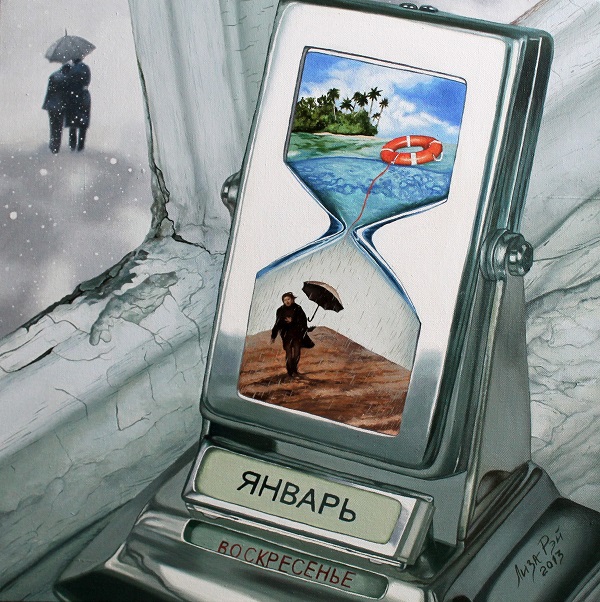 Соответствие произведения заданию, т.е. соответствие текста стихотворения заданной картине оценивают судьи по шкале 0, +1, +2.=== === === === === Произведение: 6-1. После дождичка, в четвергЗадание: стихотворение, соответствующее заданному изображениюПосле дождичка, в четвергЗа окном надоедливый ливень,на душе — затяжная зима...Мне бы к пальмам рвануть на Мальдивы,распластаться на пляже лениво,закрутить скороспелый роман,обаяв сразу нескольких мачо,слушать море, признания, джаз.Все запреты нарушить, ребячась,за буи заплывать — пусть судачат,быть смешной и бесстрашной!Xоть раз...Не считая купюр, пить коктейлии калориям счёт не вести,отдыхать начинать в понедельник,кофе пить непременно в постели,просыпаясь к часам десяти.Разомлев от жары и комфорта,Возвратиться в "себя" к четвергу...В дождь, без вёсел, грести на работу,бормоча, фантазировать что-то...Грёзы — самый спасательный круг!=== === === === ===Произведение: 6-2. Завтра выпадет снегЗадание: стихотворение, соответствующее заданному изображениюЗавтра выпадет снегОшалевший январь несуразным потопомЗаливает огни новогодних торжеств. Ты привыкла себя ощущать Пенелопой, Только твой Одиссей возвратился уже. С чужедальних морей – загорелый и пылкий –Бросил дома жену, и скорее к тебе!Он магнитик привёз и кораблик в бутылкеИ торжественно съел поджидавший обед. А потом целовал. Горячо, как впервые.И опять обещал. И понятно, что лгал. Хмурил город в окне небеса дождевые И рекламный неон зажигал по слогам.Нёс медузы-зонты по течению улиц, И прибоем шептал "Понимаешь, дела". Пусть надежды твои в сотый раз обманулись, "Одиссею" себе ты придумать смогла. Предоставив дождю обездоленно плакать, Ты отныне не ждёшь ни вестей, ни гостей. Завтра выпадет снег, и завалит Итаку,Чтоб её не нашёл ни один Одиссей.=== === === === ===Произведение: 6-3. АрифметикаЗадание: стихотворение, соответствующее заданному изображениюАрифметикаВоскресенье. Январский вечер.Тишина раздражает слух.За окном снегопад беспечновычитает двоих из двух,уменьшая тебя до точки,удаляя из прошлых лет,унося от меня, от дочки...И не помер, и рядом нет.Ровно сыплются дни сквозь пальцы,как в песочных часах песок.Мне подруги приносят кальцийи в пакетах морковный сок;говорят, что на смерть похожас января (на дворе апрель),хмурят брови, глядят тревожно,повторяя в сердцах: «Кобель!»Избегая опасных вёсени дожди на глаза надев,я всё глубже впадаю в осень –это хуже, чем падать в гнев.Захлебнуться бы смехом нервнымили душу продеть в петлю,но как в том хрустале царевна,я, не спя, беспробудно сплю.А у мамы иные планы.Деликатно прогнав подруг,с перспективой весьма туманной,как спасательный бросив круг,мне в круиз принесла путёвку,убеждая, мол, клином клин,мол, пора покупать обновки,прибавлять к одному один…Воскресенье. Июльский вечер.Раздаётся дверной звонок.На пороге, ссутулив плечи,бывший топчется, как щенок.Сделав шаг, он застыл с обидой,словно принял холодный душ:- Заблудился? - спросил ехидноновый папа, «зятёк» и муж.=== === === === ===Произведение: 6-4. НавсегдаЗадание: стихотворение, соответствующее заданному изображениюНавсегда…Но грустную нежность песни ласкают сухие губы…                                    Игорь Сидоров, 1962г.Рассвет оседлал зарницы и выплакал ночь росою,Лучи облизали склоны, вдохнули метёлку-марь…А память листает лица, и я от себя не скроюсь –  Однажды из майских окон шагнула в сырой январь…   На этой большой планете никто не бывает лишним,Идём по тропе заветной, своей, не ломая строй:Одним кабинеты метить, лелеять асфальт столичный,  Другим, обнимая ветер, карабкаться за мечтой.Крикливым восторгом эха не стоит тревожить горы,    В краю водопадных радуг обители тишины.                 Я слушала и с успехом вела со стихией споры,       Перечила камнепадам, замшелости крутизны.Любовью весна болеет, на встречи щедра и чувства.И тот, кто один из многих – из многих вдруг стал один.Супружеские аллеи нашлись в говорливых устьях,  В ущельях, лесах отрогов, в туманах седых вершин. …Судьбу не дано предвидеть. В гранитном уснул острогеЕдинственный мой мужчина. Безрадостна участь вдов.Прошита, как красной нитью, той встречей моя дорога.    Прошита тобой, любимый, и не поперёк, а вдоль.=== === === === ===Произведение: 6-5. Дождь в январеЗадание: стихотворение, соответствующее заданному изображениюДождь в январеПрячется деньв полудрёме дождливого царства,ветер-злодейтреплет истово полы пальто.Непостижимо природы коварство –тонет в дожде серый сумрак январский,и нелегко укрыватьсяпод бесполезным зонтом.Верный мой зонт,прежней жизни безмолвный свидетель,всякий сезон нас двоих от невзгод защищал.Помнишь? Ненастьем ещё не задеты,жили в другом измерении где-то,и веселились, как дети,радуясь дням и ночам.Снежный январьнам казался по-летнему жарким.Кто виноват, что однажды закончился сон?Неумолимая классика жанра:время любви, поглощённое жадно,было нещадно зажатов рамках песочных часов.Дождь ледянойбьёт чечётку ударами капель.Очень давнонам любовь – не спасательный круг.Счастья с тех пор я уже не искала:сердце моё стало мертвенным камнем,и не вонзит в него скальпельжизнь – хладнокровный хирург.=== === === === ===Произведение: 6-6. Оле-ЛукойеЗадание: стихотворение, соответствующее заданному изображениюОле-ЛукойеЛето кончается, видишь, мой верный Оле.Август кончается, добрый волшебный Оле.Время в песочных часах не замрёт, доколе ты надо мной не раскроешь цветастый зонт.Мне будет сниться, как пальмы сгибают спины выпить немного бездонно-аквамаринногопо воскресеньям, с живущими там дельфинами,и, перебрав, переворачивают горизонтв новорождённую осень. Она над нами, как желторотик, питающийся дождями.Все чудеса, что живут в потайном кармане, Оле-Лукойе, оставь мне до января.Выключат дождь. Снова снег к нам под ноги ляжет.Сказки, как сны – если ждать, достаются каждому…Если ты рядом, то счастье многоэтажно и не покидает пролёты календаря…=== === === === ===the end